1 Corinthians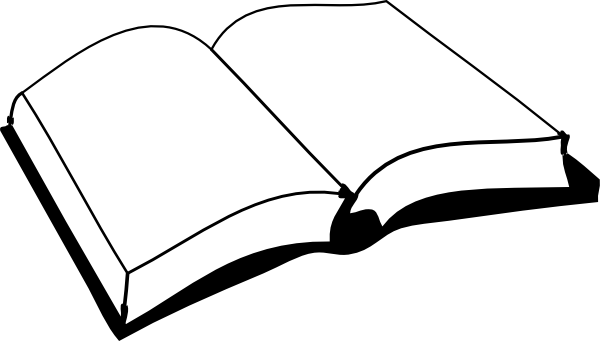 Lesson 12WED 6/13/2018In this lesson we discuss how to treat each other when we have disagreementsExplain what Paul meant by judging those who inside.Why is there more responsibility put on the Christian to judge other Christians? How does 5:7 and 5:13 compare.  We will discuss.The indictment “DARE any of you” is strong in vs 6:1.  What does this say to you?What is meant when Paul says in vs 6:7 …that it is ALREADY an utter failure for you…Why are Christians, who have a disagreement, instructed to go to wise brethren instead of taking them to the public court system to help settle their differences?  Why is Paul instructing us to accept wrong or be cheated rather than taking another brother to the public court system to settle our differences?What causes one to “cheat” another person?Compare 6:3 with passages which teach that ---we will reign with Christ----. Find one.